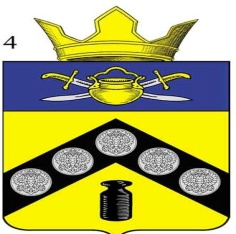 АДМИНИСТРАЦИЯПИМЕНО-ЧЕРНЯНСКОГО СЕЛЬСКОГО ПОСЕЛЕНИЯКОТЕЛЬНИКОВСКОГО МУНИЦИПАЛЬНОГО РАЙОНАВОЛГОГРАДСКОЙ ОБЛАСТИ404365, х. Пимено-Черни, Котельниковского р-на, Волгоградской обл., тел\факс 7-23-17,ОКПО 04126761, ОГРН – 1053458080455, ИНН – 3413008800, КПП – 341301001 от 07.12.2022 года                          № 50Об утверждении Порядка принятия решения о признании помещения
жилым помещением, жилого помещения пригодным (непригодным)
 для проживания граждан, а также многоквартирного дома аварийным
и подлежащим сносу или реконструкцииВ соответствии с Жилищным кодексом Российской Федерации, постановлением Правительства Российской Федерации  от 28.01.2006 № 47"Об утверждении Положения о признании помещения жилым помещением, жилого помещения непригодным для проживания, многоквартирного дома аварийным и подлежащим сносу или реконструкции, садового дома жилым домом и жилого дома садовым домом", руководствуясь Федеральным законом от 06.10.2003 № 131-ФЗ"Об общих принципах организации местного самоуправления в Российской Федерации" и Уставом Пимено-Чернянского сельского поселения  Котельниковского муниципального района Волгоградской области администрации Пимено-Чернянского сельского поселения  Котельниковского муниципального района Волгоградской области постановляет:1. Утвердить прилагаемый Порядок принятия решения о признании помещения жилым помещением, жилого помещения пригодным (непригодным) для проживания граждан, а также многоквартирного дома аварийным
и подлежащим сносу или реконструкции.2. Настоящее постановление вступает в силу после его официального опубликования (обнародования).Глава Пимено-Чернянского сельского поселения                                                              О.В. КувшиновУтвержденпостановлениемадминистрации Пимено-Чернянского сельского поселения  Котельниковского муниципального района Волгоградской области от 07.12.2022  № 50ПОРЯДОКпринятия решения о признании помещения жилым помещением, жилого помещения пригодным (непригодным) для проживания граждан, а также многоквартирного дома аварийным и подлежащим сносу или реконструкцииОбщие положения1.1. Настоящий Порядок принятия решения о признании помещения жилым помещением, жилого помещения пригодным (непригодным)
для проживания граждан, а также многоквартирного дома аварийным
и подлежащим сносу или реконструкции (далее – Порядок) разработан
в соответствии с Жилищным кодексом Российской Федерации, пунктом 49 Положения о признании помещения жилым помещением, жилого помещения непригодным для проживания, многоквартирного дома аварийным
и подлежащим сносу или реконструкции, садового дома жилым домом
и жилого дома садовым домом, утверждённого постановлением Правительства Российской Федерации от 28.01.2006 № 47, (далее – Положение)и устанавливает процедуру принятия администрации Пимено-Чернянского сельского поселения  Котельниковского муниципального района Волгоградской области решения о признании помещения жилым помещением, жилого помещения пригодным (непригодным) для проживания граждан, а также многоквартирного дома аварийным и подлежащим сносу или реконструкции(за исключением жилых помещений жилищного фонда Российской Федерации, многоквартирных домов, находящихся в федеральной собственности, жилых помещений жилищного фонда Волгоградской области, многоквартирных домов, находящихся в собственности Волгоградской области)(далее – Решение).	1.2. Решение принимается в отношении помещений, жилых помещений муниципального жилищного фонда, частных жилых помещений
и многоквартирных жилых домов, расположенных на территории Пимено-Чернянского сельского поселения.1.2. Решение принимается в отношении помещений, жилых помещений муниципального жилищного фонда, частных жилых помещений
и многоквартирных жилых домов, расположенных на Пимено-Чернянского сельского поселения.Настоящий порядок не распространятся на принятие Решения
в отношении помещений, частных жилых помещений и многоквартирных жилых домов, расположенных на территории городского (сельского) поселения, входящего в состав муниципального района (за исключением помещений, находящихся в муниципальной собственности муниципального района).1.3. Принятие Решения осуществляется администрации Пимено-Чернянского сельского поселения  Котельниковского муниципального района Волгоградской области (далее – Уполномоченный орган) на основании поступившего в Уполномоченный орган заключения межведомственной комиссии, созданной администрации Пимено-Чернянского сельского поселения  Котельниковского муниципального района Волгоградской области, в целях оценки расположенных на территории Пимено-Чернянского сельского поселения жилых помещений жилищного фонда Российской Федерации, многоквартирных домов, находящихся в федеральной собственности, муниципального жилищного фонда и частного жилищного фонда (далее – Межведомственная комиссия).1.4. Решение принимается в форме постановления администрации Пимено-Чернянского сельского поселения  Котельниковского муниципального района Волгоградской области (далее – Постановление) в течение 30 календарных дней со дня получения Уполномоченным органом заключения Межведомственной комиссии
(далее – Заключение), а в случае проведенного Межведомственной комиссией обследования жилых помещений, получивших повреждения в результате чрезвычайной ситуации, - в течение 10 календарных дней со дня получения Уполномоченным органом Заключения.1.5. Понятия и термины, используемые в настоящем Порядке, применяются в значениях, определенных законодательством Российской Федерации.Подготовка проекта Постановления 2.1.Поступившее в Уполномоченный орган Заключение регистрируется
в день его поступления с присвоением Заключению входящего регистрационного номера и в течение 1 календарного дня со дня его регистрации направляется для подготовки проекта Постановления должностному лицу Уполномоченного органа, ответственному за рассмотрение Заключений (далее – Уполномоченное лицо).2.2. Уполномоченное лицо в течение2календарных дней с даты поступления Заключения осуществляет разработку проекта Постановления:- о признании помещения жилым помещением в случае поступления Заключения о соответствии помещения требованиям, предъявляемым
к жилому помещению, и его пригодности для проживания (если
в Заключении указано о соответствии помещения требованиям, предъявляемым к жилому помещению);- о признании жилого помещения пригодным для проживания граждан в случае поступления Заключения о соответствии помещения требованиям, предъявляемым к жилому помещению, и его пригодности для проживания (если в Заключении указано о соответствии помещения требованиям, предъявляемым к жилому помещению, и его пригодности для проживания);- о признании жилого помещения непригодным для проживания граждан в случае поступления Заключения о выявлении оснований
для признания помещения непригодным для проживания;  - о признании многоквартирного дома аварийным и подлежащим сносу в случае поступления Заключения о выявлении оснований для признания многоквартирного дома аварийным и подлежащим сносу;- о признании многоквартирного дома аварийным и подлежащим реконструкции в случае поступления Заключения о выявлении оснований для признания многоквартирного дома аварийным и подлежащим реконструкции.2.3. В проекте Постановления, предусмотренном абзацами вторым-четвертым пункта 2.2 настоящего Порядка, указываются:1)дата и номер Заключения;2) поручение должностным лицам администрации Пимено-Чернянского сельского поселения  Котельниковского муниципального района Волгоградской области, структурным подразделениям администрации Пимено-Чернянского сельского поселения  Котельниковского муниципального района Волгоградской области - обеспечить в течение 30 календарных дней со дня получения Заключения, а в случае проведенного Межведомственной комиссией обследования жилых помещений, получивших повреждения в результате чрезвычайной ситуации, - в течение 10 календарных дней со дня получения Заключения, издание распоряжения администрации Пимено-Чернянского сельского поселения  Котельниковского муниципального района Волгоградской области (далее – Распоряжение) с указанием о дальнейшем использовании помещения;- обеспечить в 5-дневный срок со дня издания соответствующего Постановления направление в письменной или электронной форме
с использованием информационно-телекоммуникационных сетей общего пользования, в том числе информационно-телекоммуникационной сети "Интернет", включая использование федеральной государственной информационной системы "Единый портал государственных и муниципальных услуг (функций)", по 1 экземпляру Распоряжения и Заключения заявителю,
а также в случае признания жилого помещения непригодным для проживания - в орган государственного жилищного надзора (муниципального жилищного контроля) по месту нахождения такого помещения.2.4. В проекте Постановления, предусмотренном абзацем пятым и шестым пункта2.2 настоящего Порядка, указываются:2.4.1) дата и номер Заключения;2.4.2) поручение должностным лицам администрации Пимено-Чернянского сельского поселения  Котельниковского муниципального района Волгоградской области структурным подразделениямадминистрации Пимено-Чернянского сельского поселения  Котельниковского муниципального района Волгоградской области:2.4.2.1) обеспечить в течение 30 календарных дней со дня получения Заключения, а в случае проведенного Межведомственной комиссией обследования жилых помещений, получивших повреждения в результате чрезвычайной ситуации, - в течение 10 календарных дней со дня получения Заключения, издание Распоряжения с указанием сроков отселения физических и юридических лиц;2.4.2.2) обеспечить в 5-дневный срок со дня издания соответствующего Постановления администрации Пимено-Чернянского сельского поселения  Котельниковского муниципального района Волгоградской области направление в письменной или электронной форме
с использованием информационно-телекоммуникационных сетей общего пользования, в том числе информационно-телекоммуникационной сети "Интернет", включая использование федеральной государственной информационной системы "Единый портал государственных и муниципальных услуг (функций)", по 1 экземпляру Распоряжения и Заключения заявителю,
в орган государственного жилищного надзора (муниципального жилищного контроля) по месту нахождения такого дома;2.4.2.3) принять меры по включению многоквартирного жилого дома, признанного аварийным и подлежащим сносу или реконструкции, в перечень аварийного жилья (многоквартирных жилых домов, признанных аварийными
и подлежащими  сносу или реконструкции, и жилых помещений, признанных непригодными для проживания), подлежащего расселению в рамках муниципальной программы администрации Пимено-Чернянского сельского поселения  Котельниковского муниципального района Волгоградской области (при наличии муниципальной программы);2.4.2.4) в течение 30 календарных дней со дня издания соответствующего Постановления предъявить собственникам помещений, расположенных
в многоквартирном доме, признанном аварийным и подлежащим  сносу или реконструкции, письменное требование о сносе (реконструкции) такого многоквартирного дома, в течение60календарных дней со дня издания соответствующего Постановления;2.4.2.5) в случае если собственники помещений, расположенных
в многоквартирном жилом доме, признанном аварийным и подлежащим  сносу или реконструкции, в срок, указанный в подпункте 2.4.2.4пункта 2.4 настоящего Порядка, не осуществили снос такого многоквартирного дома, осуществить мероприятия по изъятию земельного участка, занимаемого таким многоквартирным домом, для муниципальных нужд и помещений в таком многоквартирном доме;2.4.2.6) после проведения мероприятий по расселению граждан, проживающих в многоквартирном доме, признанном аварийным
и подлежащими  сносу:а)  организовать работу по отключению действующих инженерных сетей
от такого многоквартирного дома и обеспечить охранные мероприятия
по недопущению посторонних лиц на прилегающую территорию
к многоквартирном дому;б) составить смету на снос такого многоквартирного дома;в) внести предложения по вопросу финансирования мероприятий
по сносу такого многоквартирного дома;г) после получения документов, указанных в подпункте "а" подпункта 2.4.2.9 пункта 2.4 настоящего Порядка, обеспечить снос такого многоквартирного дома;д) обеспечить направление уведомлений о планируемом сносе
и завершении сноса такого многоквартирного дома по формам, утверждённым приказом Министерства строительства и жилищно-коммунального хозяйства Российской Федерации от 24.01.2019 № 34/пр "Об утверждении форм уведомления о планируемом сносе объекта капитального строительства
и уведомления о завершении сноса объекта капитального строительства"
должностному лицу администрации Пимено-Чернянского сельского поселения  Котельниковского муниципального района Волгоградской области структурного подразделения администрации Пимено-Чернянского сельского поселения  Котельниковского муниципального района Волгоградской области уполномоченного в сфере градостроительной деятельности (далее – Лицо, уполномоченное в сфере градостроительной деятельности);е) представить должностному лицу администрации Пимено-Чернянского сельского поселения  Котельниковского муниципального района Волгоградской области, структурного подразделения администрации Пимено-Чернянского сельского поселения  Котельниковского муниципального района Волгоградской области, осуществляющего от имени администрации Пимено-Чернянского сельского поселения  Котельниковского муниципального района Волгоградской области права собственника муниципального имущества администрации Пимено-Чернянского сельского поселения  Котельниковского муниципального района Волгоградской области (далее – Лицо, осуществляющее права собственника) документы, подтверждающие снос такого многоквартирного дома, в том числе акт обследования, подготовленный кадастровым инженером, и уведомление
о завершении сноса такого многоквартирного жилого дома;2.4.2.7) после проведения мероприятий по расселению граждан, проживающих в многоквартирном доме, признанном аварийным
и подлежащим  реконструкции: а) организовать работу по недопущению посторонних лиц в такой многоквартирный дом, и на прилегающую территорию к такому многоквартирному дому;б) определить стоимость работ по разработке проектной документации
и рабочей документации на реконструкцию такого многоквартирного дома;    в) внести предложения по вопросу финансирования мероприятий
по реконструкции такого многоквартирного дома;   г) обеспечить разработку проектной документации и рабочей документации на реконструкцию такого многоквартирного дома;д) после получения документов, указанных в подпункте "а" подпункта 2.4.2.9 пункта 2.4 настоящего Порядка и разработки проектной документации и рабочей документации обеспечить реконструкцию такого многоквартирного дома; е) представить Лицу, осуществляющему права собственника, документы, подтверждающие реконструкцию такого многоквартирного дома;2.4.2.8)Лицу, уполномоченному в сфере градостроительной деятельности,
в течение 7 календарных дней со дня поступления уведомлений, указанных
в подпункте "д" подпункта 2.4.2.6 пункта 2.4 настоящего Порядка, обеспечить размещение указанных уведомлений в информационной системе обеспечения градостроительной деятельности и уведомить об этом орган регионального государственного строительного надзора (в проекте Постановления, предусмотренном абзацем пятым пункта 2.2 настоящего Порядка);2.4.2.9)Лицу, осуществляющему права собственника:а) после проведения мероприятий по расселению граждан, проживающих в многоквартирном доме, признанном аварийным
и подлежащим сносу или реконструкции, и оформление права собственности администрации Пимено-Чернянского сельского поселения  Котельниковского муниципального района Волгоградской области на каждое помещение, расположенное в таком многоквартирном доме, зарегистрировать обременение – право общей долевой собственности на общее имущество в таком многоквартирном доме, земельный участок, занимаемый таким многоквартирным домом, представить документы, подтверждающие исполнение настоящего подпункта пункта 2.4 Порядка, должностному лицу, уполномоченному на осуществление мероприятий, предусмотренных подпунктом 2.4.2.6 пункта 2.4 настоящего  Порядка;б) после представления документов, указанных в подпункте "е" подпункта 2.4.2.6 пункта 2.4 настоящего Порядка, внести соответствующие изменения
в состав муниципальной имущественной казны администрации Пимено-Чернянского сельского поселения  Котельниковского муниципального района Волгоградской области, реестр муниципального имущества администрации Пимено-Чернянского сельского поселения  Котельниковского муниципального района Волгоградской области, обратиться в Управление Федеральной службы государственной регистрации, кадастраи картографии по Волгоградской области для снятияс кадастрового учетаи прекращения права собственности администрации Пимено-Чернянского сельского поселения  Котельниковского муниципального района Волгоградской области на помещения, расположенные в многоквартирном доме, признанном аварийными подлежащим сносу, и государственной регистрации права собственности администрации Пимено-Чернянского сельского поселения  Котельниковского муниципального района Волгоградской области на земельный участок, занимаемый таким многоквартирным домом;в) после представления документов, указанных в подпункте "е" подпункта 2.4.2.7пункта 2.4 настоящего Порядка, при изменении технических характеристик многоквартирного дома, признанного аварийным и подлежащим реконструкции, внести соответствующие изменения в состав муниципальной имущественной казны администрации Пимено-Чернянского сельского поселения  Котельниковского муниципального района Волгоградской области, реестр муниципального имущества администрации Пимено-Чернянского сельского поселения  Котельниковского муниципального района Волгоградской области, обратиться в Управление Федеральной службы государственной регистрации, кадастра и картографии по Волгоградской области с заявлением о внесении изменения в сведения, содержащиеся в Едином государственном реестре недвижимости, для регистрации права собственности администрации Пимено-Чернянского сельского поселения  Котельниковского муниципального района Волгоградской области на помещения, расположенные в таком многоквартирном доме, и государственной регистрации права собственности администрации Пимено-Чернянского сельского поселения  Котельниковского муниципального района Волгоградской области на земельный участок, занимаемый таким многоквартирным домом.  2.4. В проекте Постановления, предусмотренном абзацем пятым
и шестым пункта 2.2 настоящего Порядка, указываются:-дата и номер Заключения;- поручение должностным лицам администрации Пимено-Чернянского сельского поселения  Котельниковского муниципального района Волгоградской области обеспечить реализацию плана мероприятий, предусмотренного приложением к Постановлению (согласно приложениям № № 1, 2к настоящему Порядку).   2.5. Проект Постановления подлежит согласованию с должностными лицами администрации Пимено-Чернянского сельского поселения  Котельниковского муниципального района Волгоградской области, структурными подразделениями администрации Пимено-Чернянского сельского поселения  Котельниковского муниципального района Волгоградской области, права и обязанности которых регулируются проектом Постановления(далее – Заинтересованные лица).Состав Заинтересованных лиц, с которыми осуществляется согласование проекта Постановления, определяется Уполномоченным лицом в соответствии с законодательством Российской Федерации, законодательством Волгоградской области, муниципальными нормативными правовыми актами администрации Пимено-Чернянского сельского поселения  Котельниковского муниципального района Волгоградской области.Разработка проекта Постановления, его согласование с Заинтересованными лицами и издание Постановления администрации Пимено-Чернянского сельского поселения  Котельниковского муниципального района Волгоградской области осуществляются Уполномоченным лицом
с соблюдением положений законодательства Российский Федерации, Устава администрации Пимено-Чернянского сельского поселения  Котельниковского муниципального района Волгоградской области, иных муниципальных нормативных правовых актов администрации Пимено-Чернянского сельского поселения  Котельниковского муниципального района Волгоградской области, определяющих процедуру подготовки муниципальных правовых актов администрации Пимено-Чернянского сельского поселения  Котельниковского муниципального района Волгоградской области.2.6. Уполномоченное лицо контролирует прохождение согласования проекта Постановления и соблюдение сроков, предусмотренных пунктом 1.4 настоящего Порядка.Ответственность за своевременную и качественную подготовку проекта Постановления несет Уполномоченное лицо.2.7. Должностное лицо Уполномоченного органа, ответственное
за регистрацию подписанных муниципальных правовых актов администрации Пимено-Чернянского сельского поселения  Котельниковского муниципального района Волгоградской области в течение 1календарного дня со дня регистрации подписанного главой администрации Пимено-Чернянского сельского поселения  Котельниковского муниципального района Волгоградской области Постановления направляет 1 экземпляр Постановления Уполномоченному лицу посредством электронной почты либо посредством системы автоматизации делопроизводства и электронного документооборота и на бумажном носителе.      3. Заключительные положения3.1. Ответственность за принятие Решения в сроки, предусмотренные пунктом 1.4 настоящего Порядка, несет руководитель Уполномоченного лица.3.2. Учет и хранение 1 экземпляра Постановления и поступившего Заключения, а также иных документов, связанных с принятием Решения, осуществляется Уполномоченным лицом.3.3. Решение может быть обжаловано заинтересованными лицами
в судебном порядке.Приложение № 1к Порядку принятия решения о признании помещения жилым помещением, жилого помещения пригодным (непригодным) 
для проживания граждан, а также многоквартирного дома аварийным и подлежащим сносу или реконструкции   УТВЕРЖДЕН:постановлениемадминистрации Пимено-Чернянского сельского поселения  Котельниковского муниципального района Волгоградской областиот  07.12.2022 № 50План мероприятийк постановлению администрации Пимено-Чернянского сельского поселения  Котельниковского муниципального района Волгоградской областио признании многоквартирного дома по адресу: ___________ аварийным и подлежащим сносу Приложение № 2 к Порядку принятия решения о признании помещения жилым помещением, жилого помещения пригодным (непригодным) 
для проживания граждан, а также многоквартирного дома аварийным и подлежащим сносу или реконструкции   УТВЕРЖДЕН:постановлениемадминистрации Пимено-Чернянского сельского поселения  Котельниковского муниципального района Волгоградской области от  07.12.2022 №50План мероприятийк постановлению администрации Пимено-Чернянского сельского поселения  Котельниковского муниципального района Волгоградской областио признании многоквартирного дома по адресу: ___________ аварийным и подлежащим реконструкции№ п/пНаименование мероприятияСрок исполненияИсполнитель мероприятия1.Обеспечить в течение 30 календарных дней со дня получения Заключения,
а в случае проведенного Межведомственной комиссией обследования жилых помещений, получивших повреждения в результате чрезвычайной ситуации, - в течение 10 календарных дней со дня получения Заключения, издание Распоряжения с указанием сроков отселения физических и юридических лиц2. Обеспечить в 5-дневный срок со дня издания Постановления направление
в письменной или электронной форме с использованием информационно-телекоммуникационных сетей общего пользования, в том числе информационно-телекоммуникационной сети "Интернет", включая использование федеральной государственной информационной системы "Единый портал государственных и муниципальных услуг (функций)", по 1 экземпляру Распоряжения
и Заключения заявителю, в орган государственного жилищного надзора (муниципального жилищного контроля) по месту нахождения такого дома3.Принять меры по включению многоквартирного жилого дома, признанного аварийным и подлежащим сносу, в перечень аварийного жилья (многоквартирных жилых домов, признанных аварийными и подлежащими  сносу или реконструкции, и жилых помещений, признанных непригодными для проживания), подлежащего расселению в рамках муниципальной программы администрации Пимено-Чернянского сельского поселения  Котельниковского муниципального района Волгоградской области (при наличии муниципальной программы)4.В течение 30 календарных дней со дня издания соответствующего Постановления предъявить собственникам помещений, расположенных
в многоквартирном доме, признанном аварийным и подлежащим  сносу, письменное требование о сносе такого многоквартирного дома, в течение 60 календарных дней со дня издания соответствующего Постановления5.В случае если собственники помещений, расположенных в многоквартирном жилом доме, признанном аварийным и подлежащим сносу, в срок, указанный в пункте 4 настоящего Плана мероприятий, не осуществили снос такого многоквартирного дома, осуществить мероприятия по изъятию земельного участка, занимаемого таким многоквартирным домом, для муниципальных нужд и помещений в таком многоквартирном доме6.После проведения мероприятий по расселению граждан, проживающих
в многоквартирном доме, признанном аварийным и подлежащими  сносу:6.1.организовать работу по отключению действующих инженерных сетей
от такого многоквартирного дома и обеспечить охранные мероприятия по недопущению посторонних лиц на прилегающую территорию к многоквартирному дому6.2.составить смету на снос такого многоквартирного дома6.3.внести предложения по вопросу финансирования мероприятий по сносу такого многоквартирного дома    6.4.после получения выписки из Единого государственного реестра недвижимости, удостоверяющей государственную регистрацию обременения, указанного
в пункте 7 настоящего Плана мероприятий, обеспечить снос такого многоквартирного дома6.5.подготовка уведомлений о планируемом сносе и завершении сноса такого многоквартирного дома по формам, утверждённым приказом Министерства строительства и жилищно-коммунального хозяйства Российской Федерации
от 24.01.2019 № 34/пр "Об утверждении форм уведомления о планируемом сносе объекта капитального строительства и уведомления о завершении сноса объекта капитального строительства", размещение данных уведомлений в информационной системе обеспечения градостроительной деятельности и уведомление об этом органа регионального государственного строительного надзора7.После проведения мероприятий по расселению граждан, проживающих
в многоквартирном доме, признанном аварийным и подлежащим сносу,
и оформления права собственности администрации Пимено-Чернянского сельского поселения  Котельниковского муниципального района Волгоградской области на каждое помещение, расположенное в таком многоквартирном доме, зарегистрировать обременение – право общей долевой собственности на общее имущество в таком многоквартирном доме, земельный участок, занимаемый таким многоквартирным домом8.После оформления документов, подтверждающих снос такого многоквартирного дома, в том числе акта обследования, подготовленного кадастровым инженером,
и уведомления о завершении сноса такого многоквартирного жилого дома:8.1.внести соответствующие изменения в состав муниципальной имущественной казны администрации Пимено-Чернянского сельского поселения  Котельниковского муниципального района Волгоградской области, реестр муниципального имущества администрации Пимено-Чернянского сельского поселения  Котельниковского муниципального района Волгоградской области,8.2.обратиться в Управление Федеральной службы государственной регистрации, кадастра и картографии по Волгоградской области для снятия с кадастрового учета и прекращения права собственности администрации Пимено-Чернянского сельского поселения  Котельниковского муниципального района Волгоградской области на помещения, расположенные в многоквартирном доме, признанном аварийными подлежащим сносу, и государственной регистрации права собственности администрации Пимено-Чернянского сельского поселения  Котельниковского муниципального района Волгоградской области на земельный участок, занимаемый таким многоквартирным домом№ п/пНаименование мероприятияСрок исполненияИсполнитель мероприятия1.Обеспечить в течение 30 календарных дней со дня получения Заключения,
а в случае проведенного Межведомственной комиссией обследования жилых помещений, получивших повреждения в результате чрезвычайной ситуации, - в течение 10 календарных дней со дня получения Заключения, издание Распоряжения с указанием сроков отселения физических и юридических лиц2. Обеспечить в 5-дневный срок со дня издания Постановления направление
в письменной или электронной форме с использованием информационно-телекоммуникационных сетей общего пользования, в том числе информационно-телекоммуникационной сети "Интернет", включая использование федеральной государственной информационной системы "Единый портал государственных и муниципальных услуг (функций)", по 1 экземпляру Распоряжения
и Заключения заявителю, в орган государственного жилищного надзора (муниципального жилищного контроля) по месту нахождения такого дома3.Принять меры по включению многоквартирного жилого дома, признанного аварийным и подлежащим реконструкции, в перечень аварийного жилья (многоквартирных жилых домов, признанных аварийными и подлежащими  сносу или реконструкции, и жилых помещений, признанных непригодными для проживания), подлежащего расселению в рамках муниципальной программы администрации Пимено-Чернянского сельского поселения  Котельниковского муниципального района Волгоградской области (при наличии муниципальной программы)4.В течение 30 календарных дней со дня издания соответствующего Постановления предъявить собственникам помещений, расположенных в многоквартирном доме, признанном аварийными подлежащим  реконструкции, письменное требование о реконструкции  такого многоквартирного дома, в течение 60 календарных дней со дня издания соответствующего Постановления5.В случае если собственники помещений, расположенных в многоквартирном жилом доме, признанном аварийным и подлежащим  реконструкции, в срок, указанный в пункте 4 настоящего Плана мероприятий, не осуществили реконструкцию такого многоквартирного дома, осуществить мероприятия по изъятию земельного участка, занимаемого таким многоквартирным домом, для муниципальных нужд и помещений, расположенных в таком многоквартирном доме.6.После проведения мероприятий по расселению граждан, проживающих
в многоквартирном доме, признанном аварийным и подлежащим  реконструкции:6.1.организовать работу по недопущению посторонних лиц в такой многоквартирный дом, и на прилегающую территорию к такому многоквартирному дому6.2.определить стоимость работ по разработке проектной документации и рабочей документации на реконструкцию такого многоквартирного дома    6.3.внести предложения по вопросу финансирования мероприятий по реконструкции такого многоквартирного дома6.4.обеспечить разработку проектной документации и рабочей документации
на реконструкцию такого многоквартирного дома6.5.после получения выписки из Единого государственного реестра недвижимости, удостоверяющей государственную регистрацию обременения, указанного
в пункте 7 настоящего Плана мероприятий, и разработки проектной документации и рабочей документации обеспечить реконструкцию такого многоквартирного дома7.После проведения мероприятий по расселению граждан, проживающих
в многоквартирном доме, признанном аварийным и подлежащим реконструкции, и оформления права собственности администрации Пимено-Чернянского сельского поселения  Котельниковского муниципального района Волгоградской области на каждое помещение, расположенное в таком многоквартирном доме, зарегистрировать обременение – право общей долевой собственности на общее имущество в таком многоквартирном доме, земельный участок, занимаемый таким многоквартирным домом 8.После  оформления документов, подтверждающих реконструкцию такого многоквартирного дома, при изменении технических характеристик данного многоквартирного дома:8.1.внести соответствующие изменения в состав муниципальной имущественной казны администрации Пимено-Чернянского сельского поселения  Котельниковского муниципального района Волгоградской области, реестр муниципального имущества администрации Пимено-Чернянского сельского поселения  Котельниковского муниципального района Волгоградской области,8.2.обратиться в Управление Федеральной службы государственной регистрации, кадастра и картографии по Волгоградской области с заявлением о внесении изменения в сведения, содержащиеся в Едином государственном реестре недвижимости, для регистрации права собственности Пимено-Чернянского сельского поселения на помещения, расположенные в таком многоквартирном доме, и государственной регистрации права собственности администрации Пимено-Чернянского сельского поселения  Котельниковского муниципального района Волгоградской области на земельный участок, занимаемый таким многоквартирным домом  